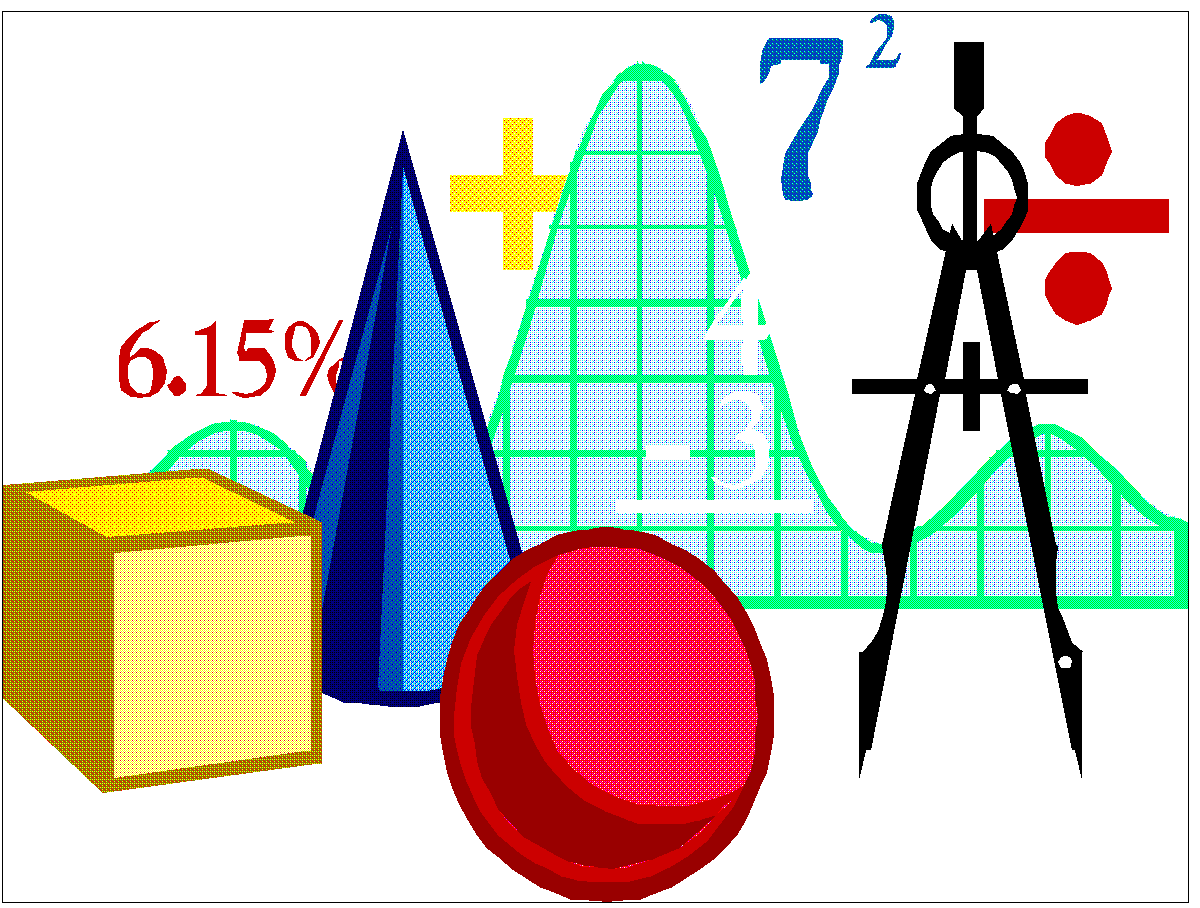 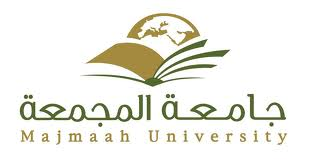 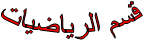 التقرير السنوي الخامس لقسم الرياضياتللعام الجامعي 1435/1436هـالفصل الأول: الطلاب والطالبات بالقسمجدول (1-1): يوضح توزيع إجمالي عدد الطلاب والطالبات المستجدين (نظام الساعات المعتمدة – مستويات) بقسم الرياضيات. موزعين حسب الحالة الدراسية والجنسية والجنس خلال العام الجامعي 1435/1436هـجدول (1-2): يوضح توزيع إجمالي عدد الطلاب والطالبات المقيدين (نظام الساعات المعتمدة – مستويات) بقسم . الرياضيات. موزعين حسب الحالة الدراسية والجنسية والجنس خلال العام الجامعي 1435/1436هـملاحظة :يتحدد المستوي المسجل به الطالب حسب وضعه الحالي سواء كان من طلاب القسم أو محولا للقسم .جدول (1-3): يوضح توزيع إجمالي عدد الطلاب والطالبات الخريجين (نظام الفرق) بقسم الرياضيات. موزعين حسب الحالة الدراسية والجنسية والجنس خلال العام الجامعي 1435/1436هـجدول (1-4) يوضح توزيع إجمالي أعداد الطلاب والطالبات المستجدين – المقيدين  - المفصولين – المنسحبين-  الخريجين بقسم . الرياضيات. موزعين حسب الحالة الدراسية والجنسية والجنس خلال العام الجامعي 1435/1436هـجدول (1-5) : يوضح توزيع إجمالي عدد طلاب وطالبات الدراسات العليا الدارسين بقسم .الرياضيات. موزعين حسب الحالة الدراسية والجنسية والجنس خلال العام الجامعي 1435/1436هـملحوظة: لا يوجد طالبات دراسات عليا لأن الجامعة لم تفتح هذه البرامج  بالقسم أما المعيدين والمحاضرين  يُسجل في فصل الابتعاث لأنه يتم ابتعاثهن لداخل او خارج المملكة.الفصل الثاني: الأنشطة والخدمات الطلابية بالقسمجدول (2-1): يوضح فعاليات الأنشطة على مستوى القسم وأعداد المشاركين فيها وأماكن تنفيذها:مكان التنفيذ: يكون داخل القسم أو داخل الكلية أوعلي مستوي الجامعة أو المملكة.نوع النشاط :اجتماعي – رياضي – ثقافي – فني - جوالةجدول ( 2-2 ) يوضح الخدمات التي يقدمها القسم للطلاب وأعداد المستفيدين منها .الفصل الثالث: أعضاء هيئة التدريس بالقسم ومن في حكمهمجدول (3-1 ) بيان بأسماء أعضاء هيئة التدريس ومن في حكمهم بقسم الرياضيات وحالتهم الوظيفية للعام الجامعي 1435/ 1436هـ : جدول (3-2) توزيع أعضاء هيئة التدريس في كلية التربية بالزلفي حسب الرتبة العلمية والقسم والجنسية والجنس :جدول (3-3): تطور الهرم الأكاديمي لأعضاء هيئة التدريس السعوديين بقسم الرياضيات خلال الأعوام الأربعة الأخيرة  32/1433, 33/1434، 34/1435 , 35/1436،هـ.جدول (3-4): تطور الهرم الأكاديمي لأعضاء هيئة التدريس غير السعوديين بقسم ..الرياضيات....... خلال الأعوام الأربعة الأخيرة 32/1433، 33/1434, 34/1435، 35/1436هـ.جدول (3-5 ): بيان بأسماء أعضاء هيئة التدريس ومن في حكمهم السعوديين وغير السعوديين الذين تركوا الخدمة بالقسم  وسبب ترك الخدمةجدول (3-6) المعدل المتحقق (أستاذ:طالب) بقسم الرياضيات. بالنسبة للطلاب المقيدين للعام الجامعي 35/1436هـ في مرحلة البكالوريوس : جدول (3-7): المعدل المتحقق (أستاذ:طالب) بقسم الرياضيات. بالنسبة للطلاب المقيدين للعام الجامعي 35/36هـ في مرحلة الدراسات العليا.أعداد المحاضرين تؤخذ في الاعتبار في مرحلة البكالوريوس فقط وليست في الدراسات العليا وأعضاء هيئة التدريس شاملة الرتب العلمية (أستاذ – أستاذ مشارك – أستاذ مساعد).بالنسبة لعدد المعيدين يؤخذ في الحسبان الساعات العملية والتمارين التي يتم تدريسها بالقسم.الفصل الرابع: الابتعاث والتدريب بالقسمجدول (4-1) يوضح البيانات التفصيلية عن المبتعثين بقسم .الرياضيات......... موزعين علي حسب التخصص والجنس والدرجة المبتعث لها : جدول (4-2) يوضح أعداد المبتعثين بقسم الرياضيات موزعين علي حسب التخصص والجنس الدرجة العلمية المبتعث لها : يوضح التخصص على حسب القسم فمثلاً بقسم الرياضيات إما رياضيات بحتة أو تطبيقية أو أحصاء وإحتمالات وكل منهما تضم عدد من التخصصات الدقيقة داخلها (جبر – تحليل – هندسة – معادلات تفاضلية ...).جدول (4-3) يوضح برامج التدريب المختلفة المنفذة لتطوير الجهاز الأكاديمي بقسم الرياضيات:جدول (4-4) يوضح برامج التدريب المختلفة المنفذة لتطوير الجهاز الإداري بقسم الرياضيات. :جدول (4-5): يوضح البيانات الخاصة بحضور المؤتمرات (علمية أو عامة) "الجهاز الأكاديمي والجهاز الإداري" بقسم . الرياضيات. .الفصل الخامس: الأنشطة العلمية والتعليمية بالقسمجدول (5-1) يوضح بيان بالأبحاث المنشورة الممولة وغير الممولة بالعام الجامعي 1434/ 1435هـ لقسم الرياضيات :جدول (5-2) يوضح بيان بالأبحاث الممولة المنفذة والجاري تنفيذها حسب جهة التمويل بالعام الجامعي 1435/ 1436هـ لقسم الرياضيات. :جدول (5-3) يوضح بيان بالكتب المؤلفة والمترجمة بالعام الجامعي 1435/ 1436هـ لقسم الرياضيات :جدول (5-4) يوضح تطور الأنشطة البحثية والعلمية خلال الأربعة أعوام الدراسية الأخيرة لقسم الرياضيات. :جدول (5-5) يوضح بيان بالجوائز العلمية وبراءات الاختراع بقسم . الرياضيات في العام الجامعي 1435/ 1436هـ  :الفصل السادس: خدمة المجتمع بالقسم:جدول (6-1) يوضح دورات وبرامج خدمة المجتمع المقدمة لفئة الطلاب بقسم الرياضيات في العام الجامعي 35/1436هـ :جدول (6-2) يوضح دورات وبرامج خدمة المجتمع المقدمة لفئة أعضاء هيئة التدريس ومن في حكمهم بقسم الرياضيات. في العام الجامعي 35/1436هـ :جدول (6-3) يوضح دورات وبرامج خدمة المجتمع المقدمة لفئة الكوادر الإدارية بقسم . الرياضيات. في العام الجامعي 35/1436هـ :جدول (6-4) يوضح دورات وبرامج خدمة المجتمع المقدمة للمجتمع الخارجي بقسم الرياضيات. في العام الجامعي 35/1436هـ :جدول (6-5) يوضح إجمالي دورات وبرامج خدمة المجتمع المقدمة بقسم . الرياضيات. في العام الجامعي 35/1436هـ :جدول (6-6) يوضح تصنيف البرامج المقدمة لخدمة المجتمع وفقاً لنوع الخدمة بقسم الرياضيات. في العام الجامعي 35/1436هـ :الفصل السابع: الشؤون الإدارية والمالية والفنية بالقسم:جدول (7-1) يوضح عدد الموظفين المعينين والمرقين والمطوي قيدهم بقسم .الرياضيات. في العام الجامعي 35/1436هـ :جدول (7-2) يوضح توزيع الإداريين والفنيين حسب المؤهل العلمي بقسم . الرياضيات. في العام الجامعي 35/1436هـ :الفصل الثامن: المنجزات والمعوقات بالقسمجدول (8-1) يوضح مؤشرات رفع كفاءة الطالب وتحسين أداءه مع بيان أسباب الإنجاز ومعوقاته بقسم . الرياضيات. في العام الجامعي 35/1436هـ :جدول (8-2) يوضح مؤشرات رفع كفاءة اعضاء هيئة التدريس ومن في حكمهم وتحسين أدائهم مع بيان أسباب الإنجاز ومعوقاته بقسم . الرياضيات. في العام الجامعي 35/1436هـ :جدول (8-3) يوضح مؤشرات كفاءة تطوير العملية التعليمية وتحققها مع بيان أسباب الإنجاز ومعوقاته بقسم . الرياضيات. في العام الجامعي 35/1436هـ :جدول (8-4) يوضح مؤشرات كفاءة تطوير وتنمية الكوادر العاملة وتحققها مع بيان أسباب الإنجاز ومعوقاته بقسم . الرياضيات.. في العام الجامعي 35/1436هـ :جدول (8-5) يوضح بيان بأهم المنجزات بقسم الرياضيات. في العام الجامعي 35/1436هـ : جدول (8-6) يوضح بيان بأهم معوقات العمل والحلول المقترحة لتجاوزها بقسم الرياضيات. :        الحالة           الدراسية  الجنسيةنظام الساعات المعتمدة (مستويات)نظام الساعات المعتمدة (مستويات)نظام الساعات المعتمدة (مستويات)الإجمالي        الحالة           الدراسية  الجنسيةالمستجدون (المستوي الاول)المستجدون (المستوي الاول)المستجدون (المستوي الاول)الإجمالي        الحالة           الدراسية  الجنسيةذكورإناثالمجموعالإجماليسعودي -171717غير سعودي-111المجموع-18181النسبة إلى الإجمالي %-100%100 %100 %      الحالة        الدراسية الجنسيةالمقيدون نظام الساعات المعتمدة (مستويات)المقيدون نظام الساعات المعتمدة (مستويات)المقيدون نظام الساعات المعتمدة (مستويات)المقيدون نظام الساعات المعتمدة (مستويات)المقيدون نظام الساعات المعتمدة (مستويات)المقيدون نظام الساعات المعتمدة (مستويات)المقيدون نظام الساعات المعتمدة (مستويات)المقيدون نظام الساعات المعتمدة (مستويات)المقيدون نظام الساعات المعتمدة (مستويات)المقيدون نظام الساعات المعتمدة (مستويات)المقيدون نظام الساعات المعتمدة (مستويات)المقيدون نظام الساعات المعتمدة (مستويات)المقيدون نظام الساعات المعتمدة (مستويات)المقيدون نظام الساعات المعتمدة (مستويات)المقيدون نظام الساعات المعتمدة (مستويات)الإجماليالإجمالي      الحالة        الدراسية الجنسيةالمستوي الثالثالمستوي الثالثالمستوي الثالثالمستوي الرابعالمستوي الرابعالمستوي الرابعالمستوي الخامسالمستوي الخامسالمستوي الخامسالمستوي السادسالمستوي السادسالمستوي السادسالمستوي السابعالمستوي السابعالمستوي السابعالمستوي الثامنالمستوي الثامنالمستوي الثامنالإجماليالإجمالي      الحالة        الدراسية الجنسيةذثمجذثمجذثمجذثمجذثمجذثمجالإجماليالإجماليسعودي -11-1313-22-1818-33-18185555غير سعودي-00-00-11-00------11المجموع-11-1313-33-1818-33-18185656النسبة إلى الإجمالي %-8,1%8,1%-2,23%2,23%-4,54,5-1,32%1,32%-5.4%5.4%32.1 %32.1 %32.1 %100%100%           الحالة             الدراسية الجنسيةالخريجونالخريجونالخريجونالإجمالي           الحالة             الدراسية الجنسيةذكورإناثالمجموعالإجماليسعودي -101010غير سعودي----المجموع-101010النسبة إلى الإجمالي %-100%100%100%      الحالة        الدراسية الجنسيةالمستجدينالمستجدينالمستجدينالمقيدينالمقيدينالمقيدينالمفصولينالمفصولينالمفصولينالمنسحبينالمنسحبينالمنسحبينالخريجينالخريجينالخريجينالإجمالي      الحالة        الدراسية الجنسيةذثمجذثمجذثمجذثمجذثمجالإجماليسعودي -1717-5555-22-44-101088غير سعودي-11-11---------2المجموع-1818-5656--22-44-101090النسبة إلى الإجمالي %-0 ,20 %0 ,20 %-3,62 %3,62 %-2.2 %2.2 %-4,4 %4,4 %-1,11 %1,11 %100%       الحالة          الدراسية الجنسيةالمقيدون بالدراسات العلياالمقيدون بالدراسات العلياالمقيدون بالدراسات العلياالمقيدون بالدراسات العلياالمقيدون بالدراسات العلياالمقيدون بالدراسات العلياالمقيدون بالدراسات العلياالمقيدون بالدراسات العلياالمقيدون بالدراسات العليا       الحالة          الدراسية الجنسيةالدبلومالدبلومالدبلومالماجستيرالماجستيرالماجستيرالدكتوراهالدكتوراهالدكتوراه       الحالة          الدراسية الجنسيةذكورإناثالمجموعذكورإناثالمجموعذكورإناثالمجموعسعودي ---------غير سعودي---------المجموع---------النسبة إلى الإجمالي %---------النشاطنوعهتاريخ التنفيذمكان التنفيذعدد المشاركيننشاط (1)نحو صحة  افضلبرنامج10-5-1436داخل الكلية4نشاط (2)حملة وفاق لتعزيزالقيم والاخلاقبرنامج9-6-1436داخل الكلية4الخدمة المقدمةحالة التفعيلحالة التفعيلالتاريخمسؤول التنفيذمسؤول المتابعةعدد المستفيدينالخدمة المقدمةمفعلغير مفعلالتاريخمسؤول التنفيذمسؤول المتابعةعدد المستفيدينمكتبة القسم-35-36أ. نوره الدعفسد. نادية علي91حلقات نقاش علمية------حلقات نقاش ثقافية------الارشاد الأكاديمي--35 ـ 36أعضاء القسم د. نادية علي84الحالة الوظيفية القائمةالحالة الوظيفية القائمةالحالة الوظيفية القائمةالحالة الوظيفية القائمةالحالة الوظيفية القائمةالحالة الوظيفية القائمةالحالة الوظيفية القائمةالحالة الوظيفية القائمةالجنسالجنسيةالرتبة العلميةالاسممأخرى (توضح)متعاونزائرإعارةمكلف خارج الكليةمكلف خارج القسمتفرغ علميمستمرالجنسالجنسيةالرتبة العلميةالاسمم-------√انثىمصريةاستاذ مساعدد. نادية علي سلطان-------√ذكرمصرياستاذ مساعدد. حامد السيد عبده------√ذكرمصرياستاذ مساعدد. عبد العزيز رمضان------√ذكرتونسياستاذ مساعدد. عماد الحبيب محمد عبيد------√ذكرتونسياستاذ مساعدد. واثق أبو بكر شمام------√انثىسودانيةاستاذ مساعدد. أميمة النور سعيد------√انثىسوريةاستاذ مساعدد. هدى ابراهيم المراد-------√انثىسعودية محاضر أ.لولوةعبدالهادي الدويش-------√انثىسعودية محاضرأ .منيبة عبدالله الطريقي------√انثىسعودية محاضرأ .نورة أحمد الدعفس------√-انثىسعودية أستاذ أ .مرام عبدالله الجبر------√-انثىسعودية أستاذ أ .نجود نواف الحبردي------√-انثىسعودية أستاذ أ .غادة عبدالعزيز الدعفس------√-انثىسعودية أستاذ أ .ابتهال سعد الوزان------√-انثىسعودية أستاذ أ .معالي محمد الفرهودالإجماليالإجماليالإجماليغير سعوديغير سعوديغير سعوديسعوديسعوديسعوديالرتبة العلميةالمجموعأنثىذكرمجموعأنثىذكرالمجموعأنثىذكرالرتبة العلمية0000--0--أستاذ0000--0--أستاذ مشارك7347340--أستاذ مساعد33----33-محاضر55000055-معيد---------متعاون---------منتدب1511473488-المجموع100%73.326.746.720.026.753.353.3-النسبة إلى الإجماليالمعدل35/143634/143533/143432/1433الرتبة العلميةالحالة-----أستاذالعدد الإجمالي في نهاية العام8-----أستاذ مشاركالعدد الإجمالي في نهاية العام8-----أستاذ مساعدالعدد الإجمالي في نهاية العام8 50 %3322محاضرالعدد الإجمالي في نهاية العام8150 %5422معيدالعدد الإجمالي في نهاية العام80%---1متعاونالعدد الإجمالي في نهاية العام8-----منتدبالعدد الإجمالي في نهاية العام860 %8745المجموعالمعدل35/143634/143533/143432/1433الرتبة العلميةالحالة-----أستاذالعدد الإجمالي في نهاية العام7-----أستاذ مشاركالعدد الإجمالي في نهاية العام7130 %7333أستاذ مساعدالعدد الإجمالي في نهاية العام7  0 %0001محاضرالعدد الإجمالي في نهاية العام7-0---معيدالعدد الإجمالي في نهاية العام7-----متعاونالعدد الإجمالي في نهاية العام7-----منتدبالعدد الإجمالي في نهاية العام775 %7334المجموعسبب ترك الخدمةسبب ترك الخدمةسبب ترك الخدمةسبب ترك الخدمةسبب ترك الخدمةتاريخ ترك الخدمةالجنسالجنسيةالرتبة العلميةالاسممأخرىإنهاء تعاقداستقالةانتقالفصلتاريخ ترك الخدمةالجنسالجنسيةالرتبة العلميةالاسمم√32/33انثىسودانيةمحاضرنضال الجنيديمعدل (أستاذ:طالب)إجمالي الطلاب والطالباتأجمالي عدد أعضاء هيئة التدريس والمحاضرينعدد المحاضرينعدد أعضاء هيئة التدريس10:1981037معدل (أستاذ:طالب)إجمالي الطلاب والطالباتعدد أعضاء هيئة التدريس---مالاسمالجنسالدرجة المبتعث لهاالتخصصالدقيقتاريخ بداية الابتعاثالتاريخ المتوقع لنهاية الابتعاثنوع الابتعاث(داخلي/خارجي)جامعة/الدولةحالة المبتعث الحالية1أ .نجود نواف الحبرديانثىماجستيرجبر33/ 3435/  36داخليالملك سعودفي مرحلة دراسة2أ .غادة عبدالعزيز الدعفسانثىماجستيراحصاء واحتمالات34/ 3536/  37خارجيبريطانيافي مرحلة دراسة3أ .ابتهال سعد الوزانانثىماجستيراحصاء32/ 3334/ 35داخليالملك سعودعلى وشك الانتهاء4أ .معالي محمد الفرهودانثىماجستيررياضيات32/ 3334/ 35داخليالقصيمفي مرحلة دراسة5أ . مرام عبد الله الجبرانثىماجستيررياضيات35/  3637/  38خارجيبريطانيافي مرحلة دراسةمالتخصصالتخصصالدرجة العلمية المطلوبةالدرجة العلمية المطلوبةالدرجة العلمية المطلوبةالدرجة العلمية المطلوبةالدرجة العلمية المطلوبةالدرجة العلمية المطلوبةالدرجة العلمية المطلوبةالدرجة العلمية المطلوبةالمجموعالمجموعالمجموعالكليإجمالي أعضاء هيئة التدريس ومن في حكمهمالنسبةمالتخصصالتخصصدكتوراهدكتوراهماجستيرماجستيرلغةلغةأخرىأخرىالمجموعالمجموعالمجموعالكليإجمالي أعضاء هيئة التدريس ومن في حكمهمالنسبةمالتخصصالتخصصذثذثذثذثذثالمجموعالكليإجمالي أعضاء هيئة التدريس ومن في حكمهمالنسبة1جبرداخلي---1-----11156.7 %1جبرخارجي--------1156.7 %2احصاءداخلي---1-----11156.7 %2احصاءخارجي--------1156.7 %3احصاء واحتمالاتداخلي--------1156.7 %3احصاء واحتمالاتخارجي---1-----11156.7 %4رياضياتداخلي---1-----121513.3 %4رياضياتخارجي---1-----121513.3 %4رياضياتخارجي--------21513.3 %منوع الفعاليةداخل القسمداخل القسمداخل الكليةداخل الكليةداخل الجامعةداخل الجامعةداخل المملكةداخل المملكةخارج المملكةخارج المملكةالمجموعالكليإجمالي أعضاء هيئة التدريس ومن في حكمهمالنسبةمنوع الفعاليةذثذثذثذثذثالمجموعالكليإجمالي أعضاء هيئة التدريس ومن في حكمهمالنسبة2دورات تدريبية0046000000101034.5%3محاضرات عامة------------0 %4ورش عمل004601----111037.9%5ندوات علمية44--------81027.6%منوع الفعاليةداخل القسمداخل القسمداخل الكليةداخل الكليةداخل الجامعةداخل الجامعةداخل المملكةداخل المملكةخارج المملكةخارج المملكةالمجموعالكليإجمالي عدد الإداريين بالقسمالنسبةمنوع الفعاليةذثذثذثذثذثالمجموعالكليإجمالي عدد الإداريين بالقسمالنسبة2دورات تدريبية5604015651.72%3محاضرات عامة040004613.80%4ورش عمل050005617.24%5ندوات علمية230005617.24%معنوان المؤتمرنوعه(محلي -إقليمي -دولي)الجهة المنظمةالدولةتاريخ الانعقاداسم المشارك نوع المشاركةنوع المشاركةنوع المشاركةمعنوان المؤتمرنوعه(محلي -إقليمي -دولي)الجهة المنظمةالدولةتاريخ الانعقاداسم المشارك مشاركةحضورتنظيم1لا يوجد234ماسم البحث اسم الباحثالمشاركونممولممولتاريخ البحثدار النشر ومقرها واسم ورقم المجلة ماسم البحث اسم الباحثالمشاركوننعملاتاريخ البحثدار النشر ومقرها واسم ورقم المجلة 1Three Nucleon force effects on p-3H,P-3He andP-4HE Elastic SCATTERING AT High energyد.حامد السيد عبدها.د.محمد احمد حسن ود.طارق نصر الدين سلامةلا9/6/2015م22/8/1436هـInternathional journal of Modren physics Aماسم البحث اسم الباحثالمشاركونجهة التمويلالتنفيذالتنفيذتاريخ بداية البحثماسم البحث اسم الباحثالمشاركونجهة التمويلتمجارتاريخ بداية البحث1ـــــــــــــماسم الكتاب اسم المؤلف أو المترجمالمشاركونالنوعالنوعتاريخ النشردار النشر ومقرهاماسم الكتاب اسم المؤلف أو المترجمالمشاركونتأليفترجمةتاريخ النشردار النشر ومقرها1-------2-------3-------4-------5-------6-------المعدلالسنويالمجموعالعدد الإجمالي في نهاية العامالعدد الإجمالي في نهاية العامالعدد الإجمالي في نهاية العامالعدد الإجمالي في نهاية العامنوع النشاط البحثي أو العلميالمعدلالسنويالمجموع35/143634/143533/143432/1433نوع النشاط البحثي أو العلمي------أبحاث ممولة25%4112-أبحاث غير ممولة------كتب مؤلفة منشورة------كتب مترجمة منشورة------أخرى (توضح)-------------100%4112-المجموعماسم العضوالمشاركونالجهة المانحةنوعهانوعهاموضوعهاماسم العضوالمشاركونالجهة المانحةجائزةبراءةموضوعها12------3------4------5------6------معنوان الدورة/البرنامجتاريخهامدتهاعدد المستفيدين1الاحتفال بيوم الجودة22/7/1436هـ1يوم982دورات تثقيفية عن الجودة بالقسمنهاية كل شهر خلال العام الدراسي 698معنوان الدورة/البرنامجتاريخهامدتهاعدد المستفيدينالقراءة البحثية السريعة1436هـ2 يوم5انماط الشخصية25/3/1436هـ2يوم8معنوان الدورة/البرنامجتاريخهامدتهاعدد المستفيدينالاسعافات الاوليةالفصل الدراسي الثاني22السكرتارية التنفيذية ومدراء المكاتب27/7/1436هـ31معنوان الدورة/البرنامجتاريخهامدتهاعدد المستفيدينالجهة المستفيدةحساب المثلثات4/7/1436هـ14ادارة التربية والتعليممالفئة المستهدفةعدد البرامجمدتهاعدد المستفيدينالنسبةالطلاب25يوم98أعضاء هيئة التدريس24يوم8الكوادر الإدارية210س2المجتمع11يوم4منوع الخدمةعددهافئة المستفيدينعدد المستفيديندبلومات تأهيلية لايوجددورات تدريبية4هيئة تدريس7مؤتمراتلايوجدمحاضراتلايوجدندواتلايوجدمعارض علميةلايوجدورش عمللايوجدخدمات دعويةلايوجدأخرى (توضح)لايوجدمالاسمالمسمى الوظيفيالجنسالجنسيةتعيينترقيةطي قيدليلى بكر البكر كاتب انثىسعودية√--ريمه يوسف الذويخ مساعد اداريانثىسعودية√--ريم سليمان الجبر كاتبانثىسعودية√--حصة عبدالله العمار مساعد اداريانثىسعودية√--نوال جارالله العضيب كاتبانثىسعودية√--ندى دويش الدويشمساعد اداريانثىسعودية√--المجموع6--مالمؤهلالجنسالمسمى الوظيفيالعددبكالوريوسأنثىليلى بكر البكر 5بكالوريوسأنثىريمه يوسف الذويخ 5بكالوريوسأنثىريم سليمان الجبر 5بكالوريوسأنثىنوال جارالله العضيب 5بكالوريوسأنثىندى دويش الدويش5دبلومذكرلايوجددبلومأنثىلايوجدثانويأنثىحصة عبدالله العمار-1متوسطذكرلايوجدمتوسطأنثىلايوجدمالمؤشرمتحققمتحققغير متحققالأسبابالمعوقاتمالمؤشرمنإليغير متحققالأسبابالمعوقات تطور المعدل السنوي للطلاب14321436قبول طالبات في القسم بشكل متزايد كل عام كفاءة وتطوير الأنشطة والخدمات الطلابية14321436- وعي الطالبات لأهمية المشاركة في الأنشطة الطلابية والمعارض على مستوى القسم والكلية زيادة معدل الطالب من الإنفاقمالمؤشرمتحققمتحققغير متحققالأسبابالمعوقاتمالمؤشرمنإليغير متحققالأسبابالمعوقات تطور المعدل السنوي لاعضاء هيئة التدريس ومن في حكمهم.14321436- تعيين محاضرين و أعضاء هيئة تدريس  في القسم تطور الهرم الاكاديمي لاعضاء هيئة التدريس14321436تطور نصيب عضو هيئة التدريس من الطلبة .14321436قبول أعداد متزايدة من الطالبات في كل فصل دراسي   زيادة نصيب العضو من الطلبة بالتالي التأثير على برامج الارشاد الأكاديمي للطالبات تطور المعدل السنوي للتعيينات والترقيات لاعضاء هيئة التدريس ومن في حكمهم.14321436- تعيين معيدين من حملة البكالوريوس في القسم- تعيين محاضرين في القسم - تعيين أعضاء هيئة تدريسلا يوجدتطور الابتعاث والتدريب والترقيات لاعضاء هيئة التدريس ومن في حكمهم.14321436ابتعاث المعيدين لاستكمال الدراسات العليا داخل وخارج المملكةلا يوجدتطور السعودة والترقيات لاعضاء هيئة التدريس ومن في حكمهم.14321436تم تعيين عدد 1 محاضرة وعدد 3 معيدة من الجنسية السعوديةمالمؤشرمتحققمتحققغير متحققالأسبابالمعوقاتمالمؤشرمنإليغير متحققالأسبابالمعوقات تطوير المناهج الدراسية.14321436استحداث الخطة وتعديل بعض المقررات كفاءة استخدام التقنيات الحديثة في العملية التعليمية14321436استخدام البرمجيات الحديثة في دعم التعليم في المقررات ذات الطبيعة العمليةعدم  وجود معاملمالمؤشرمتحققمتحققغير متحققالأسبابالمعوقاتمالمؤشرمنإليغير متحققالأسبابالمعوقات كفاءة التطور العددي للقوي العاملة.14321436 - تم تعيين عدد(3) معيدة وعدد (1)محاضرة سعودياتـ تم تعيين عدد 4 عضو هيئة تدريس غير سعودي كفاءة تطور ابتعاث وايفاد وتدريب القوي العاملة14321436ابتعاث المعيدين لاستكمال الدراسات العليا داخل وخارج المملكة- الدورات والندوات وورش العمل التي تعقد على مستوى الكلية و الجامعة أو خارجهاكفاءة برنامج السعودة في الوظائف الادارية.14321436 تعزيز مشاركة المرأة السعودية في الأعمال الادارية (تعيين 6 إداريات ) كفاءة التطور العددي للقوي العاملة.14321436 - تم تعيين عدد(3) معيدة وعدد (1)محاضرة سعودياتـ تعييين 4 عضو هيئة تدريسمالمنجزالمنفذونعدد المستفيدينالمخرجات المستهدفةحصول القسم على المركز السادس م للبرامج الاكثر جاهزيةدناية سلطان - ا/مرام الجبرالقسم -الكليةالاعتماد الاكاديميعمل الخطة الدراسية المستحدثة للقسمد.ناية سلطان-  د. حامد السيدالقسم -الكليةتطوير المناهجتفعيل الارشاد الاكاديميد.ناية سلطان ــــ د. أميمة النور طالبات القسمتطوير العملية التعليمية- الحصول على المركز الاول والخامس في المؤتمر العلمي الرابع- حصول جائزة المؤتمر العلمي السادسلولو الحمين- ابتهال الوشيلخلود الطريري ــ وعد البخيتانالقسم -الكليةتطوير الأنشطة والخدمات الطلابيةالدليل التعريفي للقسمدناية سلطان-ا /ليلى البكرالقسم -الكليةتطوير القسمتعيين 4أعضاء هيئة تدريس جددعمادة الكليةالقسم -الكليةتطوير العملية التعليميةالمجموع7مالمعوقاتدرجة تأثير المعوقاتالحلول المنفذةالحلول المقترحة لتجاوز المعوقاتعدم توافق أعداد الطالبات الفعلي( بالمستويات ) بالقسم مع كشوف سجلات القبول والتسجيل برغم توافق العدد الاجماليعاليةـــ الاعتماد على الاعداد الفعلية بالقسم وليس اعداد القبول والتسجيل خاصة بالنسبة للمستويات - حذف الطالبات المحولات لاقسام أخرىــــ مد عمادة القبول والتسجيل بهذه النماذج لمعالجة تسجيل الاعداد الفعلية بالأقسامـــ إنشاء خانة باسم المحولات في النماذجالمجموع122